Додаток 2 до Порядку складання бюджетної звітності розпорядниками та одержувачами бюджетних коштів, звітності фондами загальнообов'язкового державного соціального і пенсійного страхування (пункт 1 розділу II) Додаток 2 до Порядку складання бюджетної звітності розпорядниками та одержувачами бюджетних коштів, звітності фондами загальнообов'язкового державного соціального і пенсійного страхування (пункт 1 розділу II) Додаток 2 до Порядку складання бюджетної звітності розпорядниками та одержувачами бюджетних коштів, звітності фондами загальнообов'язкового державного соціального і пенсійного страхування (пункт 1 розділу II) Додаток 2 до Порядку складання бюджетної звітності розпорядниками та одержувачами бюджетних коштів, звітності фондами загальнообов'язкового державного соціального і пенсійного страхування (пункт 1 розділу II) Додаток 2 до Порядку складання бюджетної звітності розпорядниками та одержувачами бюджетних коштів, звітності фондами загальнообов'язкового державного соціального і пенсійного страхування (пункт 1 розділу II) Додаток 2 до Порядку складання бюджетної звітності розпорядниками та одержувачами бюджетних коштів, звітності фондами загальнообов'язкового державного соціального і пенсійного страхування (пункт 1 розділу II) Додаток 2 до Порядку складання бюджетної звітності розпорядниками та одержувачами бюджетних коштів, звітності фондами загальнообов'язкового державного соціального і пенсійного страхування (пункт 1 розділу II) Додаток 2 до Порядку складання бюджетної звітності розпорядниками та одержувачами бюджетних коштів, звітності фондами загальнообов'язкового державного соціального і пенсійного страхування (пункт 1 розділу II)  Звіт про надходження і використання коштів, отриманих як плата за послуги (форма N 4-1м) Звіт про надходження і використання коштів, отриманих як плата за послуги (форма N 4-1м) Звіт про надходження і використання коштів, отриманих як плата за послуги (форма N 4-1м) Звіт про надходження і використання коштів, отриманих як плата за послуги (форма N 4-1м) Звіт про надходження і використання коштів, отриманих як плата за послуги (форма N 4-1м) Звіт про надходження і використання коштів, отриманих як плата за послуги (форма N 4-1м) Звіт про надходження і використання коштів, отриманих як плата за послуги (форма N 4-1м) Звіт про надходження і використання коштів, отриманих як плата за послуги (форма N 4-1м) Звіт про надходження і використання коштів, отриманих як плата за послуги (форма N 4-1м) Звіт про надходження і використання коштів, отриманих як плата за послуги (форма N 4-1м) Звіт про надходження і використання коштів, отриманих як плата за послуги (форма N 4-1м) Звіт про надходження і використання коштів, отриманих як плата за послуги (форма N 4-1м) Звіт про надходження і використання коштів, отриманих як плата за послуги (форма N 4-1м) Звіт про надходження і використання коштів, отриманих як плата за послуги (форма N 4-1м) Звіт про надходження і використання коштів, отриманих як плата за послуги (форма N 4-1м) Звіт про надходження і використання коштів, отриманих як плата за послуги (форма N 4-1м) Звіт про надходження і використання коштів, отриманих як плата за послуги (форма N 4-1м) Звіт про надходження і використання коштів, отриманих як плата за послуги (форма N 4-1м) Звіт про надходження і використання коштів, отриманих як плата за послуги (форма N 4-1м) Звіт про надходження і використання коштів, отриманих як плата за послуги (форма N 4-1м) Звіт про надходження і використання коштів, отриманих як плата за послуги (форма N 4-1м) Звіт про надходження і використання коштів, отриманих як плата за послуги (форма N 4-1м) Звіт про надходження і використання коштів, отриманих як плата за послуги (форма N 4-1м) Звіт про надходження і використання коштів, отриманих як плата за послуги (форма N 4-1м) за 2022 рік за 2022 рік за 2022 рік за 2022 рік за 2022 рік за 2022 рік за 2022 рік за 2022 рік за 2022 рік за 2022 рік за 2022 рік за 2022 рік за 2022 рік за 2022 рік за 2022 рік за 2022 рік за 2022 рік за 2022 рік за 2022 рік за 2022 рік за 2022 рік за 2022 рік за 2022 рік за 2022 рік КОДИ КОДИ КОДИ КОДИ КОДИ КОДИ Установа Установа Установа Черкаська гімназія №9 ім.О.М.Луценка Черкаської міської ради Черкаської області Черкаська гімназія №9 ім.О.М.Луценка Черкаської міської ради Черкаської області Черкаська гімназія №9 ім.О.М.Луценка Черкаської міської ради Черкаської області Черкаська гімназія №9 ім.О.М.Луценка Черкаської міської ради Черкаської області Черкаська гімназія №9 ім.О.М.Луценка Черкаської міської ради Черкаської області Черкаська гімназія №9 ім.О.М.Луценка Черкаської міської ради Черкаської області Черкаська гімназія №9 ім.О.М.Луценка Черкаської міської ради Черкаської області Черкаська гімназія №9 ім.О.М.Луценка Черкаської міської ради Черкаської області Черкаська гімназія №9 ім.О.М.Луценка Черкаської міської ради Черкаської області Черкаська гімназія №9 ім.О.М.Луценка Черкаської міської ради Черкаської області Черкаська гімназія №9 ім.О.М.Луценка Черкаської міської ради Черкаської області Черкаська гімназія №9 ім.О.М.Луценка Черкаської міської ради Черкаської області Черкаська гімназія №9 ім.О.М.Луценка Черкаської міської ради Черкаської області за ЄДРПОУ за ЄДРПОУ 14202233 14202233 14202233 14202233 14202233 14202233 Територія Територія Територія Придніпровський Придніпровський Придніпровський Придніпровський Придніпровський Придніпровський Придніпровський Придніпровський Придніпровський Придніпровський Придніпровський Придніпровський Придніпровський за КАТОТТГ за КАТОТТГ UA71080490010144486 UA71080490010144486 UA71080490010144486 UA71080490010144486 UA71080490010144486 UA71080490010144486Організаційно-правова форма господарювання Організаційно-правова форма господарювання Організаційно-правова форма господарювання  Комунальна організація (установа, заклад) Комунальна організація (установа, заклад) Комунальна організація (установа, заклад) Комунальна організація (установа, заклад) Комунальна організація (установа, заклад) Комунальна організація (установа, заклад) Комунальна організація (установа, заклад) Комунальна організація (установа, заклад) Комунальна організація (установа, заклад) Комунальна організація (установа, заклад) Комунальна організація (установа, заклад) Комунальна організація (установа, заклад) Комунальна організація (установа, заклад) за КОПФГ за КОПФГ 430 430 430 430 430 430Код та назва відомчої класифікації видатків та кредитування державного бюджету     -     Код та назва відомчої класифікації видатків та кредитування державного бюджету     -     Код та назва відомчої класифікації видатків та кредитування державного бюджету     -     Код та назва відомчої класифікації видатків та кредитування державного бюджету     -     Код та назва відомчої класифікації видатків та кредитування державного бюджету     -     Код та назва відомчої класифікації видатків та кредитування державного бюджету     -     Код та назва відомчої класифікації видатків та кредитування державного бюджету     -     Код та назва відомчої класифікації видатків та кредитування державного бюджету     -     Код та назва відомчої класифікації видатків та кредитування державного бюджету     -     Код та назва відомчої класифікації видатків та кредитування державного бюджету     -     Код та назва відомчої класифікації видатків та кредитування державного бюджету     -     Код та назва відомчої класифікації видатків та кредитування державного бюджету     -     Код та назва відомчої класифікації видатків та кредитування державного бюджету     -     Код та назва відомчої класифікації видатків та кредитування державного бюджету     -     Код та назва відомчої класифікації видатків та кредитування державного бюджету     -     Код та назва відомчої класифікації видатків та кредитування державного бюджету     -     Код та назва програмної класифікації видатків та кредитування державного бюджету     -     Код та назва програмної класифікації видатків та кредитування державного бюджету     -     Код та назва програмної класифікації видатків та кредитування державного бюджету     -     Код та назва програмної класифікації видатків та кредитування державного бюджету     -     Код та назва програмної класифікації видатків та кредитування державного бюджету     -     Код та назва програмної класифікації видатків та кредитування державного бюджету     -     Код та назва програмної класифікації видатків та кредитування державного бюджету     -     Код та назва програмної класифікації видатків та кредитування державного бюджету     -     Код та назва програмної класифікації видатків та кредитування державного бюджету     -     Код та назва програмної класифікації видатків та кредитування державного бюджету     -     Код та назва програмної класифікації видатків та кредитування державного бюджету     -     Код та назва програмної класифікації видатків та кредитування державного бюджету     -     Код та назва програмної класифікації видатків та кредитування державного бюджету     -     Код та назва програмної класифікації видатків та кредитування державного бюджету     -     Код та назва програмної класифікації видатків та кредитування державного бюджету     -     Код та назва програмної класифікації видатків та кредитування державного бюджету     -     Код та назва типової відомчої класифікації видатків та кредитування місцевих бюджетів 006 - Орган з питань освіти і науки Код та назва типової відомчої класифікації видатків та кредитування місцевих бюджетів 006 - Орган з питань освіти і науки Код та назва типової відомчої класифікації видатків та кредитування місцевих бюджетів 006 - Орган з питань освіти і науки Код та назва типової відомчої класифікації видатків та кредитування місцевих бюджетів 006 - Орган з питань освіти і науки Код та назва типової відомчої класифікації видатків та кредитування місцевих бюджетів 006 - Орган з питань освіти і науки Код та назва типової відомчої класифікації видатків та кредитування місцевих бюджетів 006 - Орган з питань освіти і науки Код та назва типової відомчої класифікації видатків та кредитування місцевих бюджетів 006 - Орган з питань освіти і науки Код та назва типової відомчої класифікації видатків та кредитування місцевих бюджетів 006 - Орган з питань освіти і науки Код та назва типової відомчої класифікації видатків та кредитування місцевих бюджетів 006 - Орган з питань освіти і науки Код та назва типової відомчої класифікації видатків та кредитування місцевих бюджетів 006 - Орган з питань освіти і науки Код та назва типової відомчої класифікації видатків та кредитування місцевих бюджетів 006 - Орган з питань освіти і науки Код та назва типової відомчої класифікації видатків та кредитування місцевих бюджетів 006 - Орган з питань освіти і науки Код та назва типової відомчої класифікації видатків та кредитування місцевих бюджетів 006 - Орган з питань освіти і науки Код та назва типової відомчої класифікації видатків та кредитування місцевих бюджетів 006 - Орган з питань освіти і науки Код та назва типової відомчої класифікації видатків та кредитування місцевих бюджетів 006 - Орган з питань освіти і науки Код та назва типової відомчої класифікації видатків та кредитування місцевих бюджетів 006 - Орган з питань освіти і науки Код та назва програмної класифікації видатків та кредитування місцевих бюджетів (код та назва Типової програмної класифікації видатків та кредитування місцевих бюджетів) 0611021 - Надання загальної середньої освіти закладами загальної середньої освіти Код та назва програмної класифікації видатків та кредитування місцевих бюджетів (код та назва Типової програмної класифікації видатків та кредитування місцевих бюджетів) 0611021 - Надання загальної середньої освіти закладами загальної середньої освіти Код та назва програмної класифікації видатків та кредитування місцевих бюджетів (код та назва Типової програмної класифікації видатків та кредитування місцевих бюджетів) 0611021 - Надання загальної середньої освіти закладами загальної середньої освіти Код та назва програмної класифікації видатків та кредитування місцевих бюджетів (код та назва Типової програмної класифікації видатків та кредитування місцевих бюджетів) 0611021 - Надання загальної середньої освіти закладами загальної середньої освіти Код та назва програмної класифікації видатків та кредитування місцевих бюджетів (код та назва Типової програмної класифікації видатків та кредитування місцевих бюджетів) 0611021 - Надання загальної середньої освіти закладами загальної середньої освіти Код та назва програмної класифікації видатків та кредитування місцевих бюджетів (код та назва Типової програмної класифікації видатків та кредитування місцевих бюджетів) 0611021 - Надання загальної середньої освіти закладами загальної середньої освіти Код та назва програмної класифікації видатків та кредитування місцевих бюджетів (код та назва Типової програмної класифікації видатків та кредитування місцевих бюджетів) 0611021 - Надання загальної середньої освіти закладами загальної середньої освіти Код та назва програмної класифікації видатків та кредитування місцевих бюджетів (код та назва Типової програмної класифікації видатків та кредитування місцевих бюджетів) 0611021 - Надання загальної середньої освіти закладами загальної середньої освіти Код та назва програмної класифікації видатків та кредитування місцевих бюджетів (код та назва Типової програмної класифікації видатків та кредитування місцевих бюджетів) 0611021 - Надання загальної середньої освіти закладами загальної середньої освіти Код та назва програмної класифікації видатків та кредитування місцевих бюджетів (код та назва Типової програмної класифікації видатків та кредитування місцевих бюджетів) 0611021 - Надання загальної середньої освіти закладами загальної середньої освіти Код та назва програмної класифікації видатків та кредитування місцевих бюджетів (код та назва Типової програмної класифікації видатків та кредитування місцевих бюджетів) 0611021 - Надання загальної середньої освіти закладами загальної середньої освіти Код та назва програмної класифікації видатків та кредитування місцевих бюджетів (код та назва Типової програмної класифікації видатків та кредитування місцевих бюджетів) 0611021 - Надання загальної середньої освіти закладами загальної середньої освіти Код та назва програмної класифікації видатків та кредитування місцевих бюджетів (код та назва Типової програмної класифікації видатків та кредитування місцевих бюджетів) 0611021 - Надання загальної середньої освіти закладами загальної середньої освіти Код та назва програмної класифікації видатків та кредитування місцевих бюджетів (код та назва Типової програмної класифікації видатків та кредитування місцевих бюджетів) 0611021 - Надання загальної середньої освіти закладами загальної середньої освіти Код та назва програмної класифікації видатків та кредитування місцевих бюджетів (код та назва Типової програмної класифікації видатків та кредитування місцевих бюджетів) 0611021 - Надання загальної середньої освіти закладами загальної середньої освіти Код та назва програмної класифікації видатків та кредитування місцевих бюджетів (код та назва Типової програмної класифікації видатків та кредитування місцевих бюджетів) 0611021 - Надання загальної середньої освіти закладами загальної середньої освіти Періодичність: річна Одиниця виміру: грн. коп.   Періодичність: річна Одиниця виміру: грн. коп.   Періодичність: річна Одиниця виміру: грн. коп.    Показники КЕКВ Код рядка Код рядка Затверджено на звітний рік Залишок на початок звітного року Залишок на початок звітного року Перерахован о залишок Перерахован о залишок Отримано залишок Отримано залишок  Надійшло коштів за звітний період (рік) Касові за звітний період (рік) Касові за звітний період (рік) Касові за звітний період (рік) Касові за звітний період (рік) Касові за звітний період (рік) Касові за звітний період (рік) Касові за звітний період (рік) Залишок на кінець звітного періоду (року) Залишок на кінець звітного періоду (року) Залишок на кінець звітного періоду (року) Залишок на кінець звітного періоду (року) Залишок на кінець звітного періоду (року) Показники КЕКВ Код рядка Код рядка Затверджено на звітний рік усього у тому числі на рахунках в установах банків Перерахован о залишок Перерахован о залишок Отримано залишок Отримано залишок  Надійшло коштів за звітний період (рік) усього у тому числі у тому числі у тому числі у тому числі у тому числі у тому числі усього усього у тому числі на рахунках в установах банків у тому числі на рахунках в установах банків у тому числі на рахунках в установах банків Показники КЕКВ Код рядка Код рядка Затверджено на звітний рік усього у тому числі на рахунках в установах банків Перерахован о залишок Перерахован о залишок Отримано залишок Отримано залишок  Надійшло коштів за звітний період (рік) усього перераховані з рахунків в установах банків перераховані з рахунків в установах банків спрямовано на погашення заборгованості загального фонду спрямовано на погашення заборгованості загального фонду спрямовано на погашення заборгованості загального фонду спрямовано на погашення заборгованості загального фонду усього усього у тому числі на рахунках в установах банків у тому числі на рахунках в установах банків у тому числі на рахунках в установах банків Показники КЕКВ Код рядка Код рядка Затверджено на звітний рік усього у тому числі на рахунках в установах банків Перерахован о залишок Перерахован о залишок Отримано залишок Отримано залишок  Надійшло коштів за звітний період (рік) усього перераховані з рахунків в установах банків перераховані з рахунків в установах банків усього усього у тому числі перераховані з рахунків в установах банків у тому числі перераховані з рахунків в установах банків усього усього у тому числі на рахунках в установах банків у тому числі на рахунках в установах банків у тому числі на рахунках в установах банків 1 2 3 3 4 5 6 7 7 8 8 9 10 11 11 12 12 13 13 14 14 15 15 15 Надходження коштів – усього X 010 010 1708840,00 265805,21 - - - - - 1733265,00 X X X X X X X 581918,52 581918,52 - - - За послуги, що надаються бюджетними установами згідно з їх основною діяльністю X 020 020 1707070,00 X X X X X X 1733265,00 X X X X X X X X X X X X Від додаткової (господарської) діяльності X 030 030 - X X X X X X - X X X X X X X X X X X X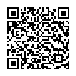  202300000036807089 202300000036807089 202300000036807089 АС  " Є-ЗВІТНІСТЬ " АС  " Є-ЗВІТНІСТЬ " АС  " Є-ЗВІТНІСТЬ " ст. 1 з 4 ст. 1 з 4 ст. 1 з 4 ст. 1 з 4 ст. 1 з 4 ст. 1 з 4 ст. 1 з 4 1 2 3 3 4 5 6 7 7 8 8 9 10 11 11 12 13 14 14 15 15 Від оренди майна бюджетних установ, що здійснюється відповідно до Закону України «Про оренду державного та комунального майна» X 040 040 1770,00 X X X X X X - X X X X X X X X X Від реалізації в установленому порядку майна (крім нерухомого майна) X 050 050 - X X X X X X - X X X X X X X X X Фінансування X 060 060 - X X X X X X X X X X X X X X X X Видатки – усього X 070 070 1708840,00 X X X X X X X 1417151,69 - - - - X X X X у тому числі: Поточні видатки 2000 080 080 1694490,00 X X X X X X X 1417151,69 - - - - X X X X Оплата праці і нарахування на заробітну плату 2100 090 090 1366720,00 X X X X X X X 1346443,61 - - - - X X X X Оплата праці 2110 100 100 1123733,00 X X X X X X X 1108570,42 - - - - X X X X Заробітна плата 2111 110 110 1123733,00 X X X X X X X 1108570,42 - - - - X X X X Грошове  забезпечення  військовослужбовців 2112 120 120 - X X X X X X X - - - - - X X X X Суддівська винагорода 2113 130 130 - X X X X X X X - - - - - X X X X Нарахування на оплату праці 2120 140 140 242987,00 X X X X X X X 237873,19 - - - - X X X X Використання товарів і послуг 2200 150 150 327670,00 X X X X X X X 70708,08 - - - - X X X X Предмети, матеріали, обладнання та інвентар 2210 160 160 60830,00 X X X X X X X 26094,94 - - - - X X X X Медикаменти та перев’язувальні матеріали 2220 170 170 5000,00 X X X X X X X - - - - - X X X X Продукти харчування 2230 180 180 - X X X X X X X - - - - - X X X X Оплата послуг (крім комунальних) 2240 190 190 18170,00 X X X X X X X 18000,00 - - - - X X X X Видатки на відрядження 2250 200 200 18800,00 X X X X X X X 18758,24 - - - - X X X X Видатки та заходи спеціального призначення 2260 210 210 - X X X X X X X - - - - - X X X X Оплата комунальних послуг та енергоносіїв 2270 220 220 222370,00 X X X X X X X 5792,90 - - - - X X X X  Оплата теплопостачання 2271 230 230 67000,00 X X X X X X X 5792,07 - - - - X X X X  Оплата водопостачання  та  водовідведення 2272 240 240 1800,00 X X X X X X X - - - - - X X X X  Оплата електроенергії 2273 250 250 153570,00 X X X X X X X 0,83 - - - - X X X X  Оплата природного газу 2274 260 260 - X X X X X X X - - - - - X X X X  Оплата інших енергоносіїв та інших комунальних послуг 2275 270 270 - X X X X X X X - - - - - X X X X  Оплата енергосервісу 2276 280 280 - X X X X X X X - - - - - X X X X Дослідження і розробки,  окремі заходи по реалізації державних (регіональних) програм 2280 290 290 2500,00 X X X X X X X 2062,00 - - - - X X X X Дослідження і розробки, окремі заходи розвитку по реалізації державних (регіональних) програм 2281 300 300 - X X X X X X X - - - - - X X X X Окремі заходи по реалізації державних (регіональних) програм, не віднесені до заходів розвитку 2282 310 310 2500,00 X X X X X X X 2062,00 - - - - X X X X Обслуговування боргових зобов’язань 2400 320 320 - X X X X X X X - - - - - X X X X Обслуговування внутрішніх боргових зобов’язань 2410 330 330 - X X X X X X X - - - - - X X X X Обслуговування зовнішніх боргових зобов’язань 2420 340 340 - X X X X X X X - - - - - X X X X Поточні трансферти 2600 350 350 - X X X X X X X - - - - - X X X X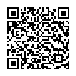  202300000036807089 202300000036807089 202300000036807089 АС  " Є-ЗВІТНІСТЬ " АС  " Є-ЗВІТНІСТЬ " АС  " Є-ЗВІТНІСТЬ " ст. 2 з 4 ст. 2 з 4 ст. 2 з 4 ст. 2 з 4 ст. 2 з 4 1 2 3 3 4 5 6 7 7 8 8 9 10 11 11 12 13 14 14 15 15 Субсидії та поточні трансферти підприємствам (установам, організаціям) 2610 360 360 - X X X X X X X - - - - - X X X X Поточні трансферти органам державного управління інших рівнів 2620 370 370 - X X X X X X X - - - - - X X X X Поточні трансферти  урядам іноземних держав та міжнародним організаціям 2630 380 380 - X X X X X X X - - - - - X X X X Соціальне забезпечення 2700 390 390 - X X X X X X X - - - - - X X X X Виплата пенсій і допомоги 2710 400 400 - X X X X X X X - - - - - X X X X Стипендії 2720 410 410 - X X X X X X X - - - - - X X X X Інші виплати населенню 2730 420 420 - X X X X X X X - - - - - X X X X Інші поточні видатки 2800 430 430 100,00 X X X X X X X - - - - - X X X X Капітальні  видатки 3000 440 440 14350,00 X X X X X X X - - - - - X X X X Придбання основного капіталу 3100 450 450 14350,00 X X X X X X X - - - - - X X X X Придбання обладнання і предметів довгострокового користування 3110 460 460 14350,00 X X X X X X X - - - - - X X X X Капітальне будівництво (придбання) 3120 470 470 - X X X X X X X - - - - - X X X X Капітальне будівництво     (придбання) житла 3121 480 480 - X X X X X X X - - - - - X X X X Капітальне будівництво (придбання) інших об’єктів 3122 490 490 - X X X X X X X - - - - - X X X X Капітальний ремонт 3130 500 500 - X X X X X X X - - - - - X X X X Капітальний ремонт житлового фонду (приміщень) 3131 510 510 - X X X X X X X - - - - - X X X X Капітальний ремонт інших об’єктів 3132 520 520 - X X X X X X X - - - - - X X X X Реконструкція та реставрація 3140 530 530 - X X X X X X X - - - - - X X X X Реконструкція житлового фонду (приміщень) 3141 540 540 - X X X X X X X - - - - - X X X X Реконструкція та реставрація інших об’єктів 3142 550 550 - X X X X X X X - - - - - X X X X Реставрація пам’яток культури, історії та архітектури 3143 560 560 - X X X X X X X - - - - - X X X X Створення державних запасів і резервів 3150 570 570 - X X X X X X X - - - - - X X X X Придбання землі та нематеріальних активів 3160 580 580 - X X X X X X X - - - - - X X X X Капітальні трансферти 3200 590 590 - X X X X X X X - - - - - X X X X Капітальні трансферти підприємствам (установам, організаціям) 3210 600 600 - X X X X X X X - - - - - X X X X Капітальні трансферти органам державного управління інших рівнів 3220 610 610 - X X X X X X X - - - - - X X X X Капітальні трансферти  урядам іноземних держав та міжнародним організаціям 3230 620 620 - X X X X X X X - - - - - X X X X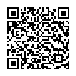  202300000036807089 202300000036807089 202300000036807089 АС  " Є-ЗВІТНІСТЬ " АС  " Є-ЗВІТНІСТЬ " АС  " Є-ЗВІТНІСТЬ " ст. 3 з 4 ст. 3 з 4 ст. 3 з 4 ст. 3 з 4 ст. 3 з 4 1 2 3 3 4 5 5 6 7 7 8 8 9 10 11 11 12 13 14 14 15 15 Капітальні трансферти населенню 3240 630 630 - X X X X X X X X - - - - - X X X X Керівник Керівник Керівник Ірина ТОПЧІЙ Ірина ТОПЧІЙ Ірина ТОПЧІЙ Ірина ТОПЧІЙ Головний бухгалтер Головний бухгалтер Головний бухгалтер Ірина ЛЯСКОВСЬКА Ірина ЛЯСКОВСЬКА Ірина ЛЯСКОВСЬКА Ірина ЛЯСКОВСЬКА " 11 " січня 2023р. " 11 " січня 2023р. " 11 " січня 2023р. " 11 " січня 2023р. " 11 " січня 2023р. " 11 " січня 2023р.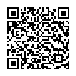  202300000036807089 202300000036807089 202300000036807089 АС  " Є-ЗВІТНІСТЬ " АС  " Є-ЗВІТНІСТЬ " АС  " Є-ЗВІТНІСТЬ " АС  " Є-ЗВІТНІСТЬ " ст. 4 з 4 ст. 4 з 4 ст. 4 з 4 ст. 4 з 4 ст. 4 з 4